Компания «ПРОМЭЛЕКТРОНИКА» является официальным дистрибьютором по всей продукции компании «ELEGIR»
ELEGIR сегодня – это первый российский производитель систем маркировки для провода, кабеля, клемм и электрооборудования. 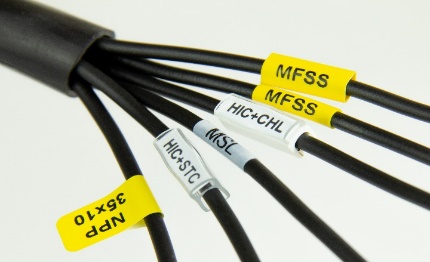 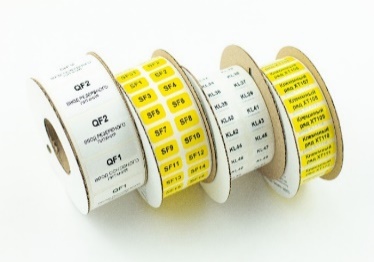 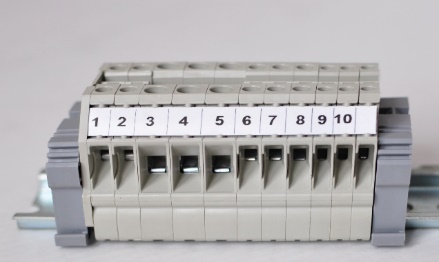 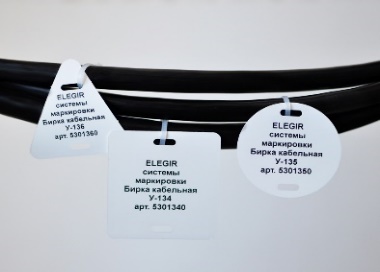              Разработки ELEGIR в системе маркировки не уступают по качеству и удобству применения импортным аналогам. Стоимость продукции ELEGIR не зависит от валютных колебаний на рынке.            Оборудование на производстве ELEGIR автоматизировано, следовательно, компания может обеспечить любые Ваши потребности в продукции в короткие сроки.  Каждое изделие проходит контроль качества.ELEGIR поможет Вам:1.  Закрыть в полном объеме потребность в системе маркировки для электрощитового производства.2.  Быстро и легко внедрить систему маркировки, так как программное обеспечение ELEGIR разработано для удобной и простой печати.3.   Современно, эстетично и профессионально промаркировать электромонтажное оборудование.4.   Снизить не только расходы на маркировку и содержании принтера, но и сократить время производства.5.   Совместить или заменить импортных производителей маркировки.ELEGIR разработал собственное программное обеспечение для принтера, которое позволит Вам удобно и просто нанести маркировку.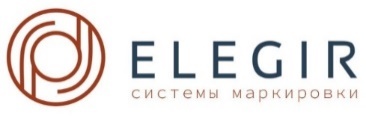 